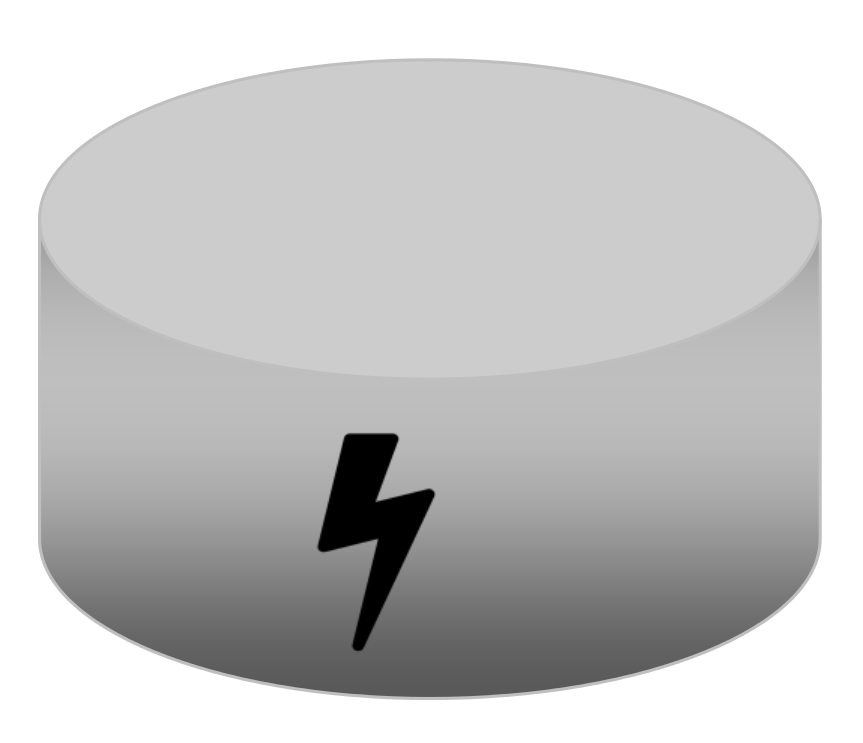  Energiespeicherverfahren Experte 3: Elektroauto__________________________________________________________________________________________________________________________________________________________________________________________________________________________________________________________________Experte 4: Energiepark Mainz „Power-to-Gas“__________________________________________________________________________________________________________________________________________________________________________________________________________________________________________________________________Experte 5: „Power-to-Heat“__________________________________________________________________________________________________________________________________________________________________________________________________________________________________________________________________VorteileNachteileVorteileNachteileVorteileNachteile